Lower Body Workout Log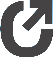 PLANPLANPLANPLANACTUALACTUALACTUALACTUALLower Body Muscle GroupsExerciseRepsWeight (lbs)Minutes Between SetsIntensity LevelRepsWeight (lbs)Minutes Between SetsIntensity LevelQuadsQuadsQuadsQuadsHighPointHighPointHam- stringsHam- stringsHam- stringsHam- stringsHighPointHighPointCalvesCalvesCalvesCalvesHighPointHighPointAbsAbsAbsAbsHighPointHighPoint